Hand-out: Definition von Leitbild, Vision und Werten Stellen Sie sich vor, dass Sie gerade eine neue Firma gegründet haben 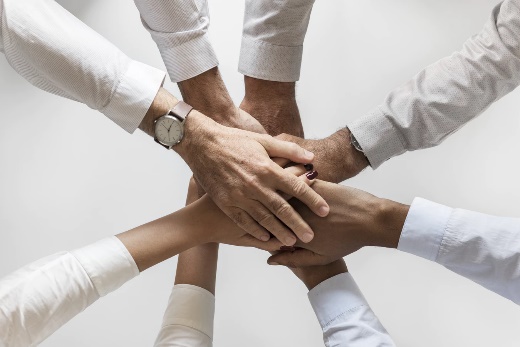 Entwerfen Sie ihre MISSIONWie können wir ausdrücken was der grundlegende Zweck unseres Unternehmens oder Organisation ist? Entwerfen Sie Ihr LEITBILDWenn unser Unternehmen alles ist was wir uns erträumt haben, wie würde es dann sein? Entwerfen Sie (und wenn möglich beschreiben Sie kurz) Ihre drei wichtigsten WERTEWas ist die Essenz unserer Firma oder Organisation - seine Prinzipien, Überzeugungen, Philosophie? Welche Schlüsselwörter wären die besten, um diese Werte zu beschreiben?Bitte bereiten Sie sich darauf vor Ihre Arbeit im Anschluss ihren KollegInnen zu präsentieren. 